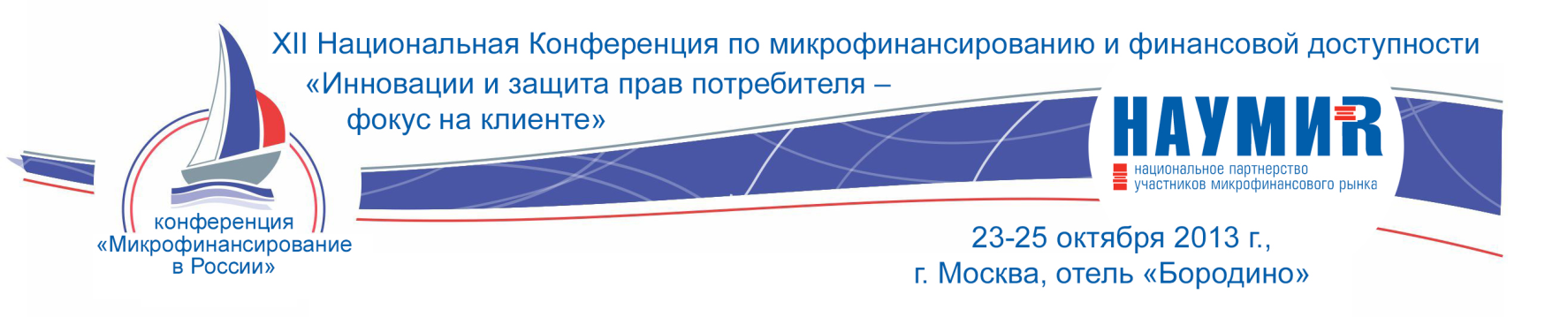 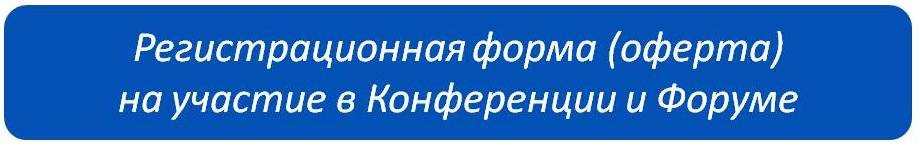 Пожалуйста, заполните данную форму 
и перешлите нам по факсу: +7 (495) 258-87-09  или по электронной почте: conference@rmcenter.ru  не позднее 7 октября 2013 года, включительно.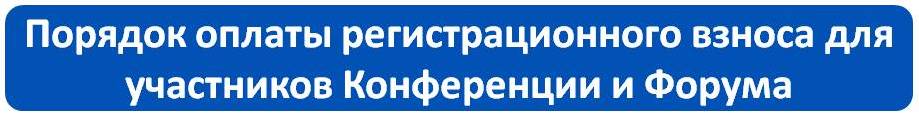 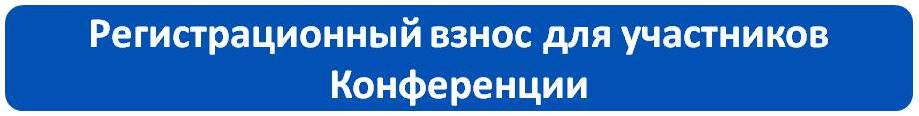 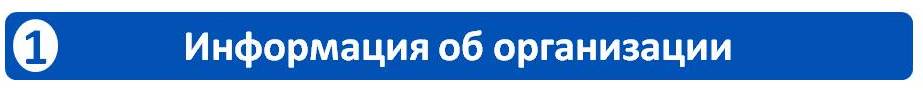 Дата заполнения: Организационно-правовая форма организации: Полное наименование юридического лица: ИНН/КПП: Страна:Федеральный округ:Субъект федерации: Адрес (фактический с индексом):E-mail: Веб-сайт: Тел. с кодом города: Факс с кодом города: 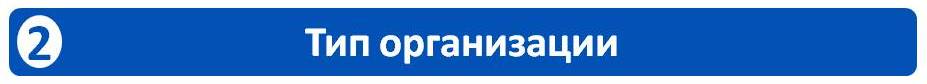 МФО Кооператив БанкДр. МФИДр. кредитная организацияГос. и муниципальные органы ИнвесторСпонсор конференцииДругое (укажите): Регистрация участников Конференции НАЧИНАЕТСЯ С 11 ИЮЛЯ 2011 ГОДА;Счет на участие в Конференции будет выставлен  после получения заполненной регистрационной формы (оферты).РЕГИСТРАЦИОННЫЙ ВЗНОС ПОКРЫВАЕТ участие во всех мероприятиях конференции, информационный пакет участника и дополнительные раздаточные материалы, а также питание в ходе Конференции по системе «Шведский стол».Все участники самостоятельно оплачивают проезд, размещение, визы, любые виды страховок и дополнительные услуги (экскурсионная программа, посещение театров и т.д.).Участникам Конференции предоставляются скидки в соответствии с сегментацией клиентских групп, количества представителей, сроков регистрации и оплаты счетов. Скидки не являются накопительными и предоставляются участнику по максимальному значению из приведенного ниже перечня: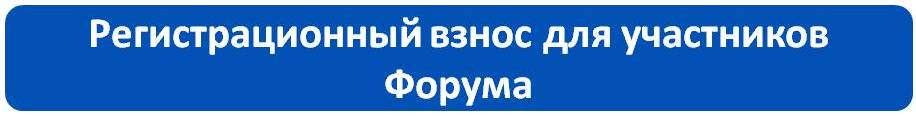 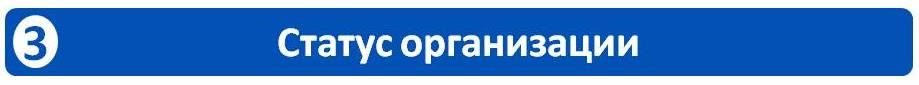 Член НАУМИР/Ассоциированный член НАУМИРИнформационный партнер РМЦПостоянный информационный партнер РМЦ на 2013 годПрочие участники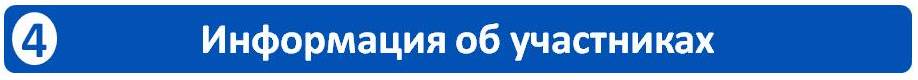 Участник №1 Фамилия:Имя:Отчество:Должность:E-mail: Участие в Конференции:  Да              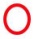 Тип участника Конф.:  Участник    Выступающий ВедущийУчастие в Форуме: Да           Участник №2 Фамилия:Имя:Отчество:Должность:E-mail: Участие в Конференции:  Да              Тип участника Конф.:  Участник    Выступающий ВедущийУчастие в Форуме: Да           Участник №3 Фамилия:Имя:Отчество:Должность:E-mail: Участие в Конференции:  Да              Тип участника Конф.:  Участник    Выступающий ВедущийУчастие в Форуме: Да           Специальные цены ранней регистрации(действуют при условии РЕГИСТРАЦИИ ДО 15 СЕНТЯБРЯ 2011 ГОДА и ОПЛАТЫ СЧЕТА за участие в конференции ДО 23 СЕНТЯБРЯ 2011 ГОДА включительно)**Примечание: Счета со скидкой за раннюю регистрацию подлежат оплате НЕ ПОЗДНЕЕ 23 СЕНТЯБРЯ 2011 ГОДА включительно. Счета со скидкой за раннюю регистрацию, НЕ ОПЛАЧЕННЫЕ в срок по 23 сентября 2011 года, АННУЛИРУЮТСЯ.ДОПОЛНИТЕЛЬНЫЕ СКИДКИ:Дополнительно к перечисленным скидкам ПРЕДОСТАВЛЯЕТСЯ НАКОПИТЕЛЬНАЯ СКИДКА 3% для участников, полностью заполнивших анкету участника предыдущей IX Национальной конференции (список размещен по ссылке: http://conf.rmcenter.ru/2010/anketa).Стоимость регистрационного взноса для всех участников Форума составляет 3 000 руб.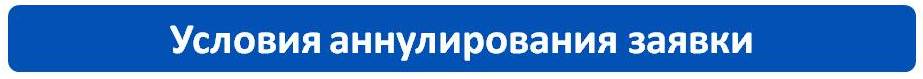 В случае аннулирования заявки на участие в Конференции и Форуме после 30 сентября 2013 года вы получите ВОЗВРАТ В РАЗМЕРЕ 90%  от ОПЛАЧЕННОЙ СУММЫ. Для аннулирования заявки необходимо направить в адрес НАУМИР (почтой, курьером) оригинал заверенного подписью уполномоченного лица и печатью организации уведомления на фирменном бланке организации.  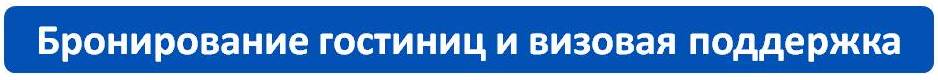 Бронирование гостиниц будет производиться участниками самостоятельно. Обращаем ваше внимание на то, что для участников Конференции по микрофинансированию и финансовой доступности «Инновации и защита прав потребителя - фокус на клиенте»  гостиницей «Бородино» (Москва, ул. Русаковская, 13), предусмотрены специальные цены. Для того, чтобы воспользоваться специальным ценовым предложением гостиницы, Вам необходимо заполнить форму бронирования номера, размещенную на сайте Конференции в разделе Регистрация/Бронирование Гостиницы  http://www.conf.rusmicrofinance.ru/register/book/.После заполнения данную форму следует направить в отдел резервирования гостиницы «Бородино» по факсу: +7-499-401-0133 или по e-mail:   reservation@borodino-hotel.com. Гостиница в течение суток направит подтверждение по указанному Вами факсу или e-mail.Участники конференции, проживающие в гостинице «Бородино», при необходимости могут воспользоваться услугой визовой поддержки. По данному вопросу вы можете связываться с отделом резервирования по следующим координатам: Тел.: +7-499-401-8888, факс: +7-499-401-0133 и reservation@borodino-hotel.comОбращаем ваше внимание на то, что НАУМИР не несет ответственности за размещение участников Конференции и Форума.ИНЫЕ ВАРИАНТЫ РАЗМЕЩЕНИЯ участников Конференции в шаговой доступности от гостиницы «Бородино»: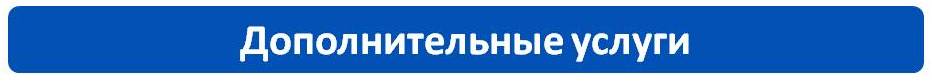 Участникам Конференции будет предложена дополнительная экскурсионная программа.Пожалуйста, следите за нашими рассылками и обновлениями на сайтах www.conf.rusmicrofinance.ru и www.rmcenter.ru.Если у вас возникнут вопросы, обращайтесь в Оргкомитет Конференции по электронной почте conference@rmcenter.ru или телефонам: +7 (495) 258-87-05, 258- 68-31.До встречи на Конференции в октябре!Руб.USDEuro16 560592416Холидей Инн Москва СокольникиРусаковская ул., д. 24 (м.Сокольники)http://www.hi-sokolniki.ru/Гостиница Сокольники1-я Боевская ул., д.6 (м.Сокольники)http://hotel-sokolniki.com/contacts/Отель в Сокольникахулица Гастелло, д.5А (м.Сокольники)http://www.randevu-hotel.ru/Гостиница Федеральной налоговой службы1-й Новый пер., 18/20, стр. 1 (м.Красносельская)http://hotel.podmoskoviefns.ru/